Приложение 13 к постановлениюадминистрации города от ____________ № _________ «Приложение 3к постановлениюадминистрации города от 22.07.2014 № 446СХЕМАразмещения рекламных конструкций в зоне особого значения – исторической части города Красноярскапо улице Карла Маркса в Железнодорожном и Центральном районах Масштаб 1:5000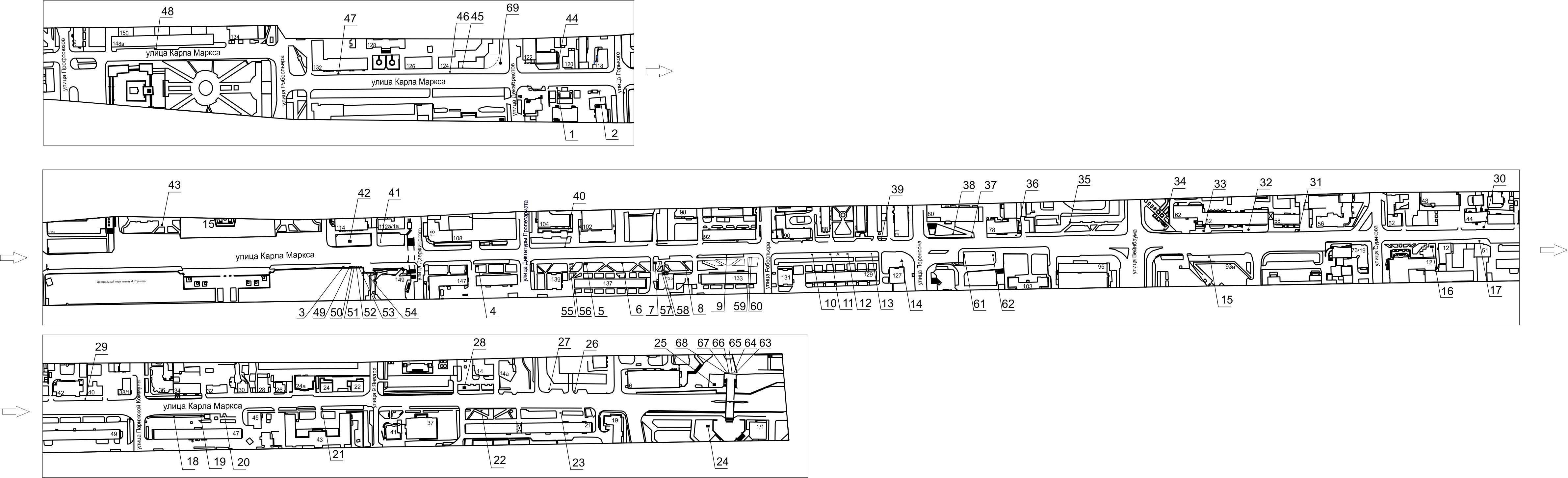 Примечания:Сведения о рекламных местах указываются в паспортах рекламных мест.».Номерна схемеАдрес рекламного местаТип конструкции1Ул. Карла Маркса, 155, остановка общественного транспорта «Органный зал (ул. Карла Маркса)»рекламная конструкция в составе остановочного пункта движения общественного транспорта с размером информационного поля 1,2 м х 1,8 м2Ул. Карла Маркса, 155тумба (пиллар) с размером информационного поля 1,4 м x 3,0 м; 0,85 м х 3,0 м3Ул. Карла Маркса, 149, остановка общественного транспорта «Кинотеатр «Луч»рекламная конструкция в составе остановочного пункта движения общественного транспорта с размером информационного поля 1,2 м х 1,8 м4Ул. Карла Маркса, 141щитовая конструкция с размером информационного поля 3,7 м х 2,7 м (ситиборд)5Ул. Карла Маркса, 137щитовая конструкция с размером информационного поля 3,7 м х 2,7 м (ситиборд)6Ул. Карла Маркса, 137, со стороны северного фасада домащитовая конструкция с размером информационного поля 1,2 м x 1,8 м (пилон)7Ул. Карла Маркса, 135щитовая конструкция с размером информационного поля 3,7 м х 2,7 м (ситиборд)8Ул. Карла Маркса, 133ащитовая конструкция с размером информационного поля 1,2 м x 1,8 м (пилон)9Ул. Карла Маркса, 133указатель городской системы ориентирования с размерами информационного поля: по длине от 0,835 м до 1,2 м, по высоте от 0,265 м до 1,8 м10Ул. Карла Маркса, 129, остановка общественного транспорта «Перенсона», 1-я конструкциярекламная конструкция в составе остановочного пункта движения общественного транспорта с размером информационного поля 1,2 м х 1,8 м11Ул. Карла Маркса, 129, остановка общественного транспорта «Перенсона», 2-я конструкциярекламная конструкция в составе остановочного пункта движения общественного транспорта с размером информационного поля 1,2 м х 1,8 м12Ул. Карла Маркса, 129, остановка общественного транспорта «Перенсона», 3-я конструкциярекламная конструкция в составе остановочного пункта движения общественного транспорта с размером информационного поля 1,2 м х 1,8 м13Ул. Карла Маркса, 129указатель городской системы ориентирования с размерами информационного поля: по длине от 0,835 м до 1,2 м, по высоте от 0,265 м до 1,8 м14Ул. Карла Маркса, 127тумба (пиллар) с размером информационного поля 1,4 м x 3,0 м; 0,85 м х 3,0 м15Ул. Карла Маркса, 93а, остановка общественного транспорта «Дом Техники»рекламная конструкция в составе остановочного пункта движения общественного транспорта с размером информационного поля 1,2 м х 1,8 м16Ул. Карла Маркса, напротив здания по ул. Сурикова, 12щитовая конструкция с размером информационного поля 3,7 м х 2,7 м (ситиборд)17Ул. Карла Маркса, 51щитовая конструкция с размером информационного поля 1,2 м x 1,8 м (пилон)18Ул. Карла Маркса, 47, 1-я конструкциящитовая конструкция с размером информационного поля 1,2 м x 1,8 м (пилон)19Ул. Карла Маркса, 47, 2-я конструкциящитовая конструкция с размером информационного поля 1,2 м x 1,8 м (пилон)20Ул. Карла Маркса, 47, 3-я конструкциящитовая конструкция с размером информационного поля 1,2 м x 1,8 м (пилон)21Ул. Карла Маркса, 43указатель городской системы ориентирования с размерами информационного поля: по длине от 0,835 м до 1,2 м, по высоте от 0,265 м до 1,8 м22Ул. Карла Маркса, 21щитовая конструкция с размером информационного поля 1,2 м x 1,8 м (пилон)23Ул. Карла Маркса, 21, остановка общественного транспорта «Гостиница «Октябрьская»рекламная конструкция в составе остановочного пункта движения общественного транспорта с размером информационного поля 1,2 м х 1,8 м24Ул. Карла Маркса, напротив здания по пр-ту Мира, 1щитовая конструкция с размером информационного поля 3,7 м х 2,7 м (ситиборд)25Ул. Карла Маркса, 6щитовая конструкция с размером информационного поля 3,7 м х 2,7 м (ситиборд)26Ул. Карла Маркса, 8а, пересечение с ул. Каратановауказатель городской системы ориентирования с размерами информационного поля: по длине от 0,835 м до 1,2 м, по высоте от 0,265 м до 1,8 м27Ул. Карла Маркса, 8ащитовая конструкция с размером информационного поля 1,2 м x 1,8 м (пилон)28Ул. Карла Маркса, 14щитовая конструкция с размером информационного поля 3,7 м х 2,7 м (ситиборд)29Ул. Карла Маркса, между домами № 42 и № 40указатель городской системы ориентирования с размерами информационного поля: по длине от 0,835 м до 1,2 м, по высоте от 0,265 м до 1,8 м30Ул. Карла Маркса, 44тумба (пиллар) с размером информационного поля 1,4 м x 3,0 м; 0,85 м х 3,0 м31Ул. Карла Маркса, 58указатель городской системы ориентирования с размерами информационного поля: по длине от 0,835 м до 1,2 м, по высоте от 0,265 м до 1,8 м32Ул. Карла Маркса, 62, 2-я конструкциятумба (пиллар) с размером информационного поля 1,4 м x 3,0 м; 0,85 м х 3,0 м33Ул. Карла Маркса, 62, 1-я конструкциятумба (пиллар) с размером информационного поля 1,4 м x 3,0 м; 0,85 м х 3,0 м34Ул. Карла Маркса, 62, со стороны западного фасада зданиящитовая конструкция с размером информационного поля 1,2 м x 1,8 м (пилон)35Ул. Карла Маркса, 95, на противоположной стороне дорогитумба (пиллар) с размером информационного поля 1,4 м x 3,0 м; 0,85 м х 3,0 м36Ул. Карла Маркса, 78щитовая конструкция с размером информационного поля 1,2 м x 1,8 м (пилон)37Ул. Карла Маркса, 80, со стороны южного фасада зданияуказатель городской системы ориентирования с размерами информационного поля: по длине от 0,835 м до 1,2 м, по высоте от 0,265 м до 1,8 м38Ул. Карла Маркса, 80щитовая конструкция с размером информационного поля 1,2 м x 1,8 м (пилон)39Ул. Карла Маркса, 86указатель городской системы ориентирования с размерами информационного поля: по длине от 0,835 м до 1,2 м, по высоте от 0,265 м до 1,8 м40Ул. Карла Маркса, 104указатель городской системы ориентирования с размерами информационного поля: по длине от 0,835 м до 1,2 м, по высоте от 0,265 м до 1,8 м41Ул. Карла Маркса, 112ауказатель городской системы ориентирования с размерами информационного поля: по длине от 0,835 м до 1,2 м, по высоте от 0,265 м до 1,8 м42Ул. Карла Маркса, 114щитовая конструкция с размером информационного поля 3,7 м х 2,7 м (ситиборд)43Ул. Карла Маркса, 116тумба (пиллар) с размером информационного поля 1,4 м x 3,0 м; 0,85 м х 3,0 м44Ул. Карла Маркса, 122указатель городской системы ориентирования с размерами информационного поля: по длине от 0,835 м до 1,2 м, по высоте от 0,265 м до 1,8 м45Ул. Карла Маркса, 124, со стороны южного фасада зданияуказатель городской системы ориентирования с размерами информационного поля: по длине от 0,835 м до 1,2 м, по высоте от 0,265 м до 1,8 м46Ул. Карла Маркса, 124щитовая конструкция с размером информационного поля 1,2 м x 1,8 м (пилон)47Ул. Карла Маркса, 132щитовая конструкция с размером информационного поля 1,2 м x 1,8 м (пилон)48Ул. Карла Маркса, 148а, со стороны южного фасада зданиятумба (пиллар) с размером информационного поля 1,4 м x 3,0 м; 0,85 м х 3,0 м49Ул. Карла Маркса, 149, 1-я конструкциястенд с размером информационного поля 1,5 м x 1,5 м50Ул. Карла Маркса, 149, 2-я конструкциястенд с размером информационного поля 1,5 м x 1,5 м51Ул. Карла Маркса, 149, 3-я конструкциястенд с размером информационного поля 1,5 м x 1,5 м52Ул. Карла Маркса, 149, 4-я конструкциястенд с размером информационного поля 1,5 м x 1,5 м53Ул. Карла Маркса, 149, 5-я конструкциястенд с размером информационного поля 1,5 м x 1,5 м54Ул. Карла Маркса, 149, 6-я конструкциястенд с размером информационного поля 1,5 м x 1,5 м55Ул. Карла Маркса, 137, 1-я конструкциястенд с размером информационного поля 1,5 м x 1,5 м56Ул. Карла Маркса, 137, 2-я конструкциястенд с размером информационного поля 1,5 м x 1,5 м57Ул. Карла Маркса, 135, 1-я конструкциястенд с размером информационного поля 1,5 м x 1,5 м58Ул. Карла Маркса, 135, 2-я конструкциястенд с размером информационного поля 1,5 м x 1,5 м59Ул. Карла Маркса, 133, 1-я конструкциястенд с размером информационного поля 1,5 м x 1,5 м60Ул. Карла Маркса, 133, 2-я конструкциястенд с размером информационного поля 1,5 м x 1,5 м61Ул. Карла Маркса, 125, 1-я конструкциярекламная конструкция с размером информационного поля 0,87 м х 3,0 м, выполненная по индивидуальному проекту62Ул. Карла Маркса, 125, 2-я конструкциярекламная конструкция с размером информационного поля 0,8 м х 3,81 м, выполненная по индивидуальному проекту63Ул. Карла Маркса, 6, 1-я конструкциястенд с размером информационного поля 1,5 м x 1,5 м64Ул. Карла Маркса, 6, 2-я конструкциястенд с размером информационного поля 1,5 м x 1,5 м65Ул. Карла Маркса, 6, 3-я конструкциястенд с размером информационного поля 1,5 м x 1,5 м66Ул. Карла Маркса, 6, 4-я конструкциястенд с размером информационного поля 1,5 м x 1,5 м67Ул. Карла Маркса, 6, 5-я конструкциястенд с размером информационного поля 1,5 м x 1,5 м68Ул. Карла Маркса, 6, 6-я конструкциястенд с размером информационного поля 1,5 м x 1,5 м69Ул. Карла Маркса, 124, пересечение с ул. Декабристовтумба (пиллар) с размером информационного поля 1,4 м x 3,0 м; 0,85 м х 3,0 м